UKS2 What is the great significance of the ‘Eucharist’ to Christians?
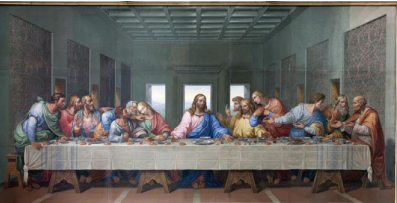 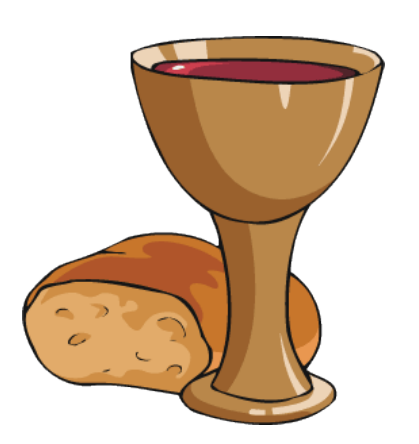 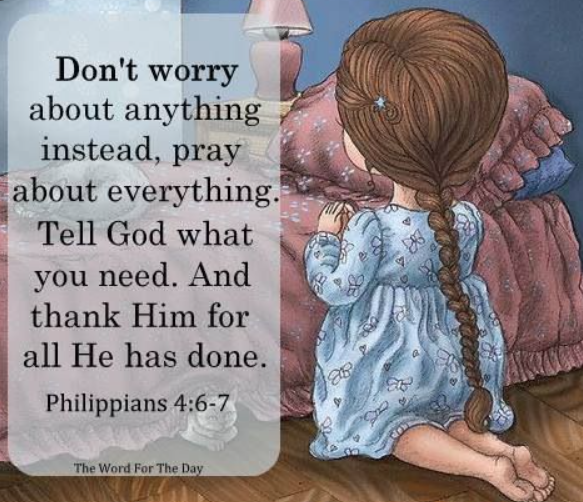 TThgehe What words should we understand and be able to use?EucharistGiving thanks with bread and wine in memory of Jesus.Holy CommunionAnother name for the Eucharist.Passover feastPassover is a celebration of the story of Exodus. During Passover, Jews remember how their ancestors left slavery behind them when they were led out of Egypt by Moses. Passover is celebrated with a feast.